Good Shepherd Lutheran Church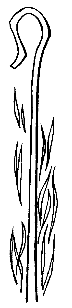 Fourth Sunday in LentMarch 10, 2024, 9:00 amIntroduction to the day…When your world unravels and your beliefs are tested, you may cling to what you know. As Jesus foretells his death and resurrection, Peter protests. Peter is fixed upon the way he thinks things should go; he resists the pain of what will come. But Jesus is fixed upon his calling and calls Peter out. For everyone, there comes a time when your faith is tested and you will have to face difficult and inconvenient truths. We may want to take the easier path, the path with less pain. We may want to cling to easy or simplistic answers. Instead, what does it look like to welcome complexity? Can you stay fixed upon your convictions while also expanding your perspective?ANNOUNCEMENTSGATHERINGGATHERING HYMN	All Who Hunger, Gather Gladly	ELW 461CONFESSION AND FORGIVENESSHoly God,We often find ourselves moving through a world that does not make sense.Like Peter, we are tempted to demand, “Forbid it, Lord!”We want to control scenarios beyond our reach.We want to hold your world in our hands.Forgive us for the moments when we lead with declarations instead of curiosity.Forgive us for arguing when we could listen.Forgive us for fixating on one truth, when we could open ourselves up to many.Soften our hard edges and teach us how to listen.With hope in our hearts we pray.Amen.Friends, no matter how many times you have dug your heels in,no matter how many fights you have wanted to pick with God,no matter how many times you have disagreed, raged,or clung to what you know instead of embracing holy change—we worship a God of Grace.Nothing can separate us from God’s love.Hear and believe the good news of the gospel:God’s love for us will always be deeper than we can imagine.We are seen. We are loved. And we are forgiven.Amen.PRAYER OF THE DAYListening God, If we could attach ourselves to you, we would. We would bind ourselves to you, but instead, we wander. Instead of attaching ourselves to you, we find ourselves swept up in the busyness of the day. Like a seesaw of faithfulness, we move back and forth, up and down, constantly trying to find you in the midst of it all. Speak clearly to us now. Quiet the distractions long enough for us to affix ourselves to your good news. We are listening. We are hungry. We are hopeful. Amen. CHILDREN’S MUSIC	Be Still and Know 	ACS 1083 CHILDREN’S MESSAGESCRIPTURE READINGSFIRST READING: Numbers 21:4-94From Mount Hor [the Israelites] set out by the way to the Red Sea, to go around the land of Edom; but the people became impatient on the way. 5The people spoke against God and against Moses, “Why have you brought us up out of Egypt to die in the wilderness? For there is no food and no water, and we detest this miserable food.” 6Then the Lord sent poisonous serpents among the people, and they bit the people, so that many Israelites died. 7The people came to Moses and said, “We have sinned by speaking against the Lord and against you; pray to the Lord to take away the serpents from us.” So Moses prayed for the people. 8And the Lord said to Moses, “Make a poisonous serpent, and set it on a pole; and everyone who is bitten shall look at it and live.” 9So Moses made a serpent of bronze, and put it upon a pole; and whenever a serpent bit someone, that person would look at the serpent of bronze and live.Word of God, word of life.Thanks be to God.PSALM: Psalm 107:1-3, 17-22 1Give thanks to the Lord, for the Lord is good,
  for God’s mercy endures forever.
 2Let the redeemed of the Lord proclaim
  that God redeemed them from the hand of the foe,
 3gathering them in from the lands;
  from the east and from the west, from the north and from the south.
 17Some were fools and took rebellious paths;
  through their sins they were afflicted.
 18They loathed all manner of food
  and drew near to death’s door.
 19Then in their trouble they cried to the Lord
  and you delivered them from their distress.
 20You sent forth your word and healed them
  and rescued them from the grave.
 21Let them give thanks to you, Lord, for your steadfast love
  and your wonderful works for all people.
 22Let them offer sacrifices of thanksgiving
  and tell of your deeds with shouts of joy.SECOND READING: Ephesians 2:1-101You were dead through the trespasses and sins 2in which you once lived, following the course of this world, following the ruler of the power of the air, the spirit that is now at work among those who are disobedient. 3All of us once lived among them in the passions of our flesh, following the desires of flesh and senses, and we were by nature children of wrath, like everyone else. 4But God, who is rich in mercy, out of the great love with which he loved us 5even when we were dead through our trespasses, made us alive together with Christ—by grace you have been saved—6and raised us up with him and seated us with him in the heavenly places in Christ Jesus, 7so that in the ages to come he might show the immeasurable riches of his grace in kindness toward us in Christ Jesus. 8For by grace you have been saved through faith, and this is not your own doing; it is the gift of God—9not the result of works, so that no one may boast. 10For we are what he has made us, created in Christ Jesus for good works, which God prepared beforehand to be our way of life.Word of God, word of life.Thanks be to God. GOSPEL ACCLAMATION	                                                                                                                  ACS pg. 15GOSPEL: Matthew 16:21-2321From that time on, Jesus began to show his disciples that he must go to Jerusalem and undergo great suffering at the hands of the elders and chief priests and scribes, and be killed, and on the third day be raised. 22And Peter took him aside and began to rebuke him, saying, "God forbid it, Lord! This must never happen to you." 23But he turned and said to Peter, "Get behind me, Satan! You are a stumbling block to me; for you are setting your mind not on divine things but on human things."The gospel of the Lord.Praise to you, O Christ.SERMON	I’m Fixed Upon ItHYMN OF THE DAY	Chief of Sinners Though I Be	ELW 609AFFIRMATION OF FAITHI believe in a God of second chances,a God who sees through my stubbornnessand holds my fear with tenderness.I believe that this God of second chancesuses ordinary people like Peter to do good in the world.Therefore, I believe and hope that God can use me too.I believe that from time to time, God invites us to imagine the impossible.I believe that from time to time, God invites us to change our minds.This change is holy and important work, but challenging.When fear and scarcity plague me,or when the impossible feels out of reach,I believe that God meets me with grace and invites me to follow.Thanks be to God for a love like that.Amen.PRAYERS OF INTERCESSION…Hear us, O God.Your mercy is great.Accompany us on our journey, God of grace, and receive the prayers of our hearts, through Jesus Christ, our Savior.Amen.PEACEThe peace of Christ be with you always.
And also with you.HOLY COMMUNIONOFFERING In addition to our normal offering, a Special Benevolence in March (collected in a special envelope) will go to Marshfield Area Respite Care Center.OFFERING HYMN	Softly and Tenderly Jesus Is Calling	ELW 608OFFERTORY PRAYERJesus, you are the bread of lifeand the host of this meal.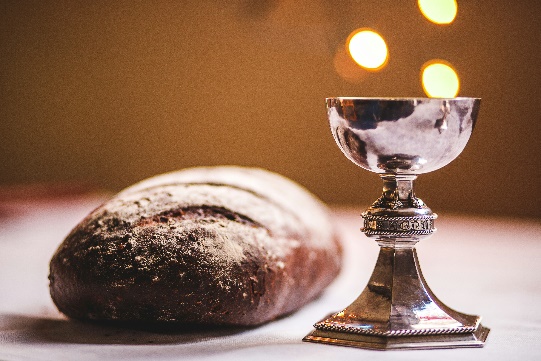 Bless these gifts that we have gatheredthat all people may know your goodness.Feed us not only with this holy foodbut with hunger for justice and peace. We pray this in your name.Amen.GREAT THANKSGIVINGThe Lord be with you.And also with you.Lift up your hearts.We lift them to the Lord.Let us give our thanks to the Lord our God.It is right to give our thanks and praise.Holy, Holy		ACS pg. 20THANKSGIVING AT THE TABLEBlessed are you, O God of the universe.Your mercy is everlastingand your faithfulness endures from age to age.Praise to you for creating the heavens and the earth.Praise to you for saving the earth from the waters of the flood.Praise to you for bringing the Israelites safely through the sea.Praise to you for leading your people through the wildernessto the land of milk and honey.Praise to you for the words and deeds of Jesus, your anointed one.Praise to you for the death and resurrection of Christ.Praise to you for your Spirit poured out on all nations.In the night in which he was betrayed,our Lord Jesus took bread, and gave thanks;broke it, and gave it to his disciples, saying:Take and eat; this is my body, given for you.Do this for the remembrance of me.Again, after supper, he took the cup, gave thanks,and gave it for all to drink, saying:This cup is the new covenant in my blood,shed for you and for all people for the forgiveness of sin.Do this for the remembrance of me.With this bread and cupwe remember our Lord’s passover from death to lifeas we proclaim the mystery of faith:Christ has died.Christ is risen.Christ will come again.O God of resurrection and new life:Pour out your Holy Spirit on usand on these gifts of bread and wine.Bless this feast.Grace our table with your presence.Come, Holy Spirit.Reveal yourself to us in the breaking of the bread.Raise us up as the body of Christ for the world.Breathe new life into us.Send us forth,burning with justice, peace, and love.Come, Holy Spirit.With your holy ones of all times and places,with the earth and all its creatures,with sun and moon and stars,we praise you, O God,blessed and holy Trinity,now and forever.Amen.THE LORD’S PRAYER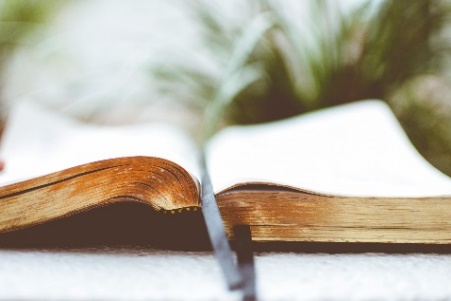 Our Father, who art in heaven,hallowed be thy name,thy kingdom come,thy will be done, on earth as it is in heaven.Give us this day our daily bread;and forgive us our trespasses, as we forgive those           who trespass against us;and lead us not into temptation, but deliver us from evil.For thine is the kingdom, and the power, and the glory,forever and ever. Amen.INVITATION TO COMMUNION - Certified gluten-free crackers are in the bowl on the communion plate.Bread for the journey.A feast for hungry hearts. Come!HOLY COMMUNIONPRAYER AFTER COMMUNIONGenerous God,at this table we have tasted your immeasurable grace.As grains of wheat are gathered into one bread,now make us one loaf to feed the world;in the name of Jesus, the Bread of life.Amen.SENDINGBENEDICTIONBeloved wanderer,as you leave this place,may you carry your curious heart on your sleeve.May you look for God in every face.May you find the courage to get out of the boat,to run to the tomb,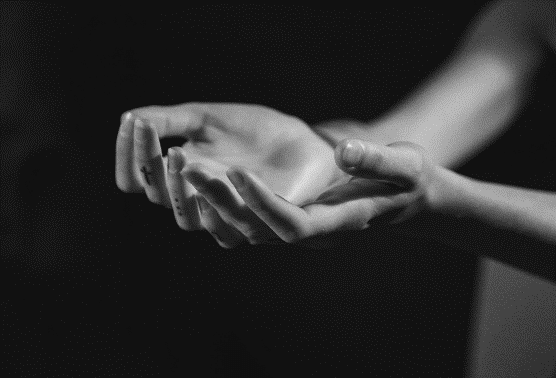 and to speak of your faith.And when the world falls apart,may you hear God’s voice deep within,saying, “Take heart, it is I, be not afraid.”You are called.You are blessed.In both your ups and your downs,you always belong to God.Go now in peace.Go trusting that good news.Amen.CLOSING HYMN	When We Are Tested	ACS 922DISMISSAL Go in peace. Share your bread.Thanks be to God.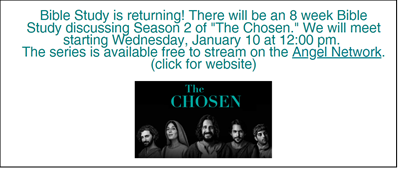 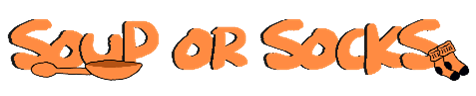 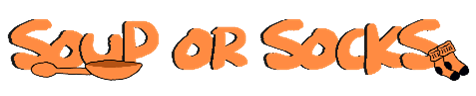 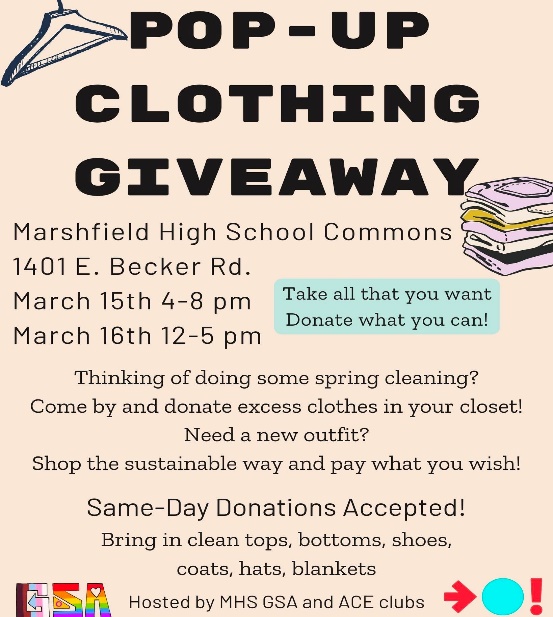 During the season of Lent as we explore Peter’s faith journey, we consider our own faith journey as well. Think of important decisions you have made in your life. What made them important? How did you decide which choice to go with? How has your faith been part of making those decisions? And what has been the result of what you decided?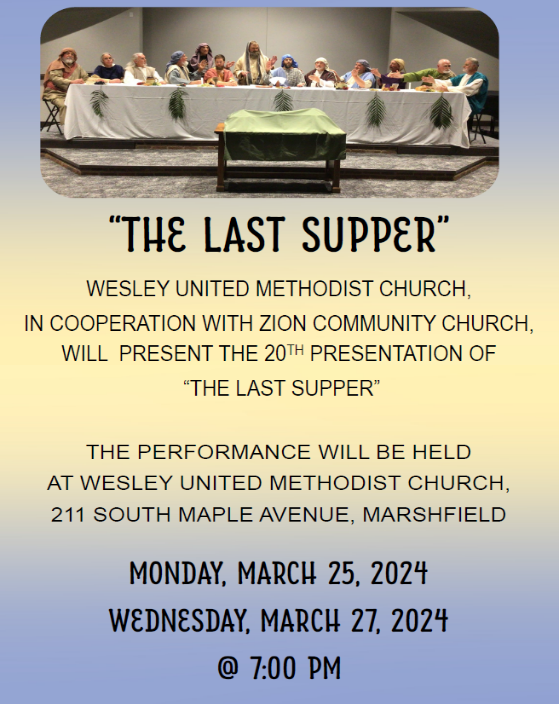 Pastor: Katie AndersonMusic Director: Lois SwansonPastor’s Cell: (715) 245-1943Office Phone: (715) 387-2731Pastor Email: gslcwi.pastor@gmail.comOffice Email: gslcwi.office@gmail.comWebsite: GoodShepherdMarshfield.orgwww.facebook.com/gslcwiUpcoming Worship AssistantsUpcoming Worship AssistantsUpcoming Worship AssistantsUpcoming Worship AssistantsUpcoming Worship AssistantsUpcoming Worship AssistantsUpcoming Worship AssistantsUsherLectorCommunionOffering CountersOffering CountersDeep CleanMarch 10Susan SchoolmanAndrea HovikBruce & Nancy TibbettHeidi BinderKami WeisMarch:Nancy LenardJannalee Kolbeck LindquistHeidi BinderMarch 17Tammy NeumannJon HillDan & Pam MundtPam MundtMay HillMarch:Nancy LenardJannalee Kolbeck LindquistHeidi BinderMarch 24Gene & Linda SchrieberLeslie MaderDave & Sue SchraederDan MundtJon HillMarch:Nancy LenardJannalee Kolbeck LindquistHeidi BinderMarch 31EasterDave & Kami WeisKris TarterRon RothfuszAndrea HovikNancy LeonardBreanna ButlerMarch:Nancy LenardJannalee Kolbeck LindquistHeidi BinderSunday, March 109:00 amWorship ServiceFourth Sunday in LentMatthew 16:21-23; Jesus foretells his death and resurrectionTuesday, March 126:30 pmCouncil Meeting7:00 pmAA MeetingWednesday, March 1312:00 pmBible Study (discuss Season 2 Episode 8 of “The Chosen”)6:00 pmBread & Broth7:00 pmMidweek WorshipConfirmation ClassSunday, March 179:00 amWorship Service – Sunday SchoolFifth Sunday in LentMatthew 18:15-22; Binding and loosing, and how often to forgive